《现代物流管理》专业人才培养方案专业大类：财经商贸专业名称（专业代码）：现代物流管理（530802）专业方向：一、入学要求普通高级中学毕业或中等职业学校毕业。二、基本修业年限三年三、职业面向表1 本专业职业面向四、培养目标本专业培养理想信念坚定，德、智、体、美、劳全面发展，具有一定的科学文化水平, 良好的人文素养、职业道德和创新意识，精益求精的工匠精神，较强的就业能力和可持续发展的能力，掌握本专业知识和技术技能，面向道路运输、多式联运和运输代理、装卸搬运和仓储等行业的管理（工业）工程技术人员、装卸搬运和运输代理服务人员、仓储人员等职业群，能够从事仓储、运输与配送、采购、供应链管理等基层管理及物流服务等工作的高素质技术技能人才。五、培养规格本专业毕业生应在素质、知识和能力等方面达到以下要求：（一）素质1.坚定拥护中国共产党领导和我国社会主义制度，在习近平新时代中国特色社会主义思想指引下，践行社会主义核心价值观，具有深厚的爱国情感和中华民族自豪感。2.崇尚宪法、遵法守纪、崇德向善、诚实守信、尊重生命、热爱劳动，履行道德准则和行为规范，具有社会责任感和社会参与意识。3.具有质量意识、环保意识、安全意识、信息素养、工匠精神、创新思维。4.用于奋斗、乐观向上，具有自我管理能力、职业生涯规划的意识，有较强的具体意识和团队合作精神。5.具有健康的体魄、心理和健全的人格，掌握基本运动知识和1-2项运动技能，养成良好的健身和卫生习惯，以及良好的行为习惯。6.具有一定的审美和人文素养，能够形成1-2项艺术特长或爱好。（二）知识1.掌握必备的思想政治理论、科学文化基础知识和中华优秀传统文化知识。2.熟悉与本专业相关的法律法规以及环境保护、安全消防等知识。3.了解中国传统商业文化和世界经济发展趋势，熟悉市场经济规则。4.掌握物流市场分析、客户服务管理的基本知识和方法。5.掌握物流系统的构成要素，具备供应链管理的基本知识。6.掌握物流货品分类与质量管理的基本知识与技术方法。7.掌握物流运作的基本知识与方法。8.掌握物流作业及现场管理的基本流程和优化方法。9.掌握物流成本控制的基本知识和方法。10.掌握现代物流信息技术运用的基本知识和方法。11.熟悉大数据、智慧物流、物联网等现代物流发展的新知识、新技术。（三）能力1.具有探究学习、终身学习、分析问题和解决问题的能力。2.具有良好的语言、文字表达能力和沟通能力。3.能够运用英语处理简单的英文函件、单证。4.能够熟练运用Office等办公软件，进行文档编辑、数据处理、演示汇报。5.能够对物流市场进行分析，能够实施有效客户服务。6.能够进行良好的沟通和采购谈判。7.能够有效进行仓储作业管理、配送作业管理、运输作业管理。8.能够进行精准的物流成本核算与分析控制。9.能够运用大数据、智慧物流、物联网等先进技术提升物流运作效率，并运用物流信息技术解决物流问题。10.能够熟练运用ERP系统提高企业物流管理效率。11.能够运用供应链整合设计理念解决企业实际问题。六、课程体系构建（主要包括专业核心课、专业实践课、专业基础课）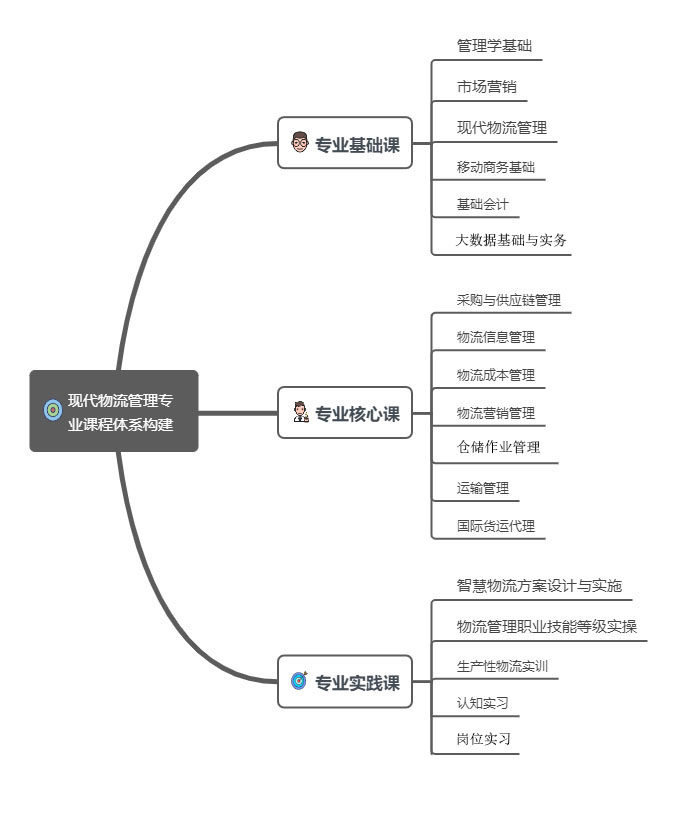 七、专业核心课程和主要教学内容八、毕业条件（一）在规定的修业年限内修完本方案中规定的全部课程且成绩合格，并在校内外学习、实习过程中无违纪、处分记录。（二）普通类、单列类（选考英语）学生学分不少于157学分；单列类（选考民族语文）、民语类学生学分不少于157学分；单列类（选考民族语文）、民语类学生国家通用语言文字水平达到三级乙等以上。（三）职业资格（岗位）证书九、修读导引图公共课课程地图如下图所示：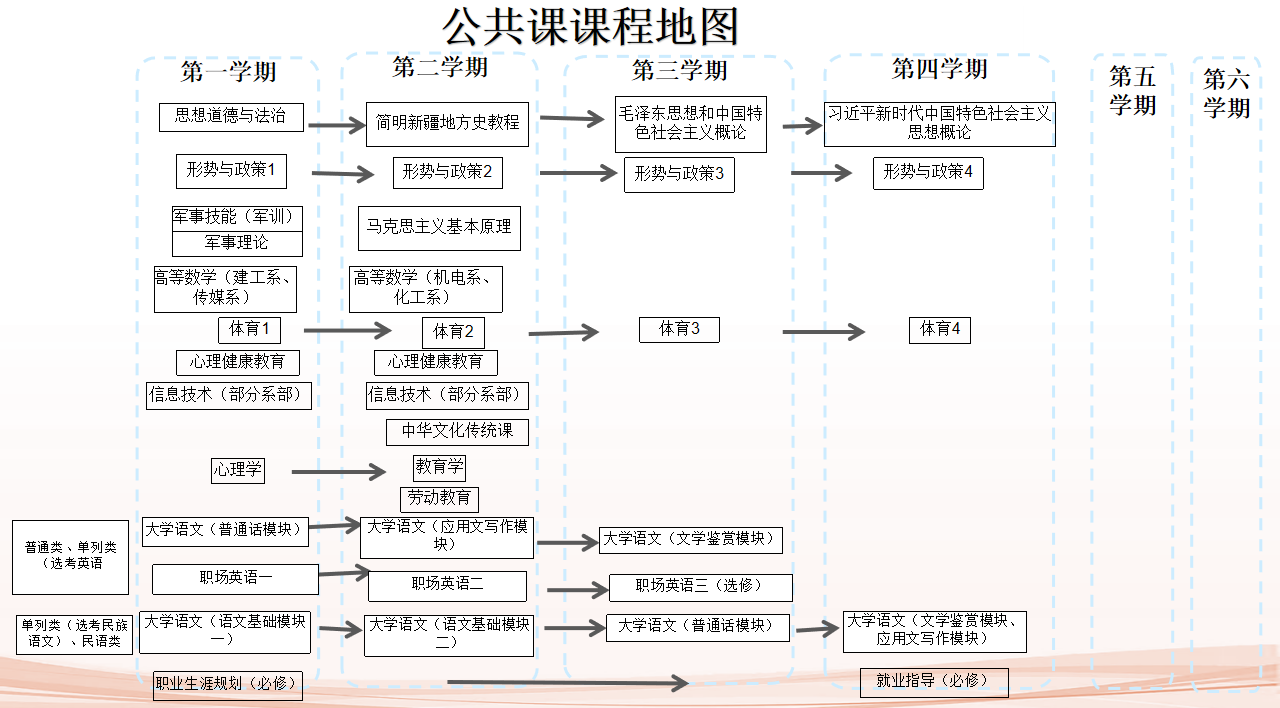 专业课程地图可参考下图：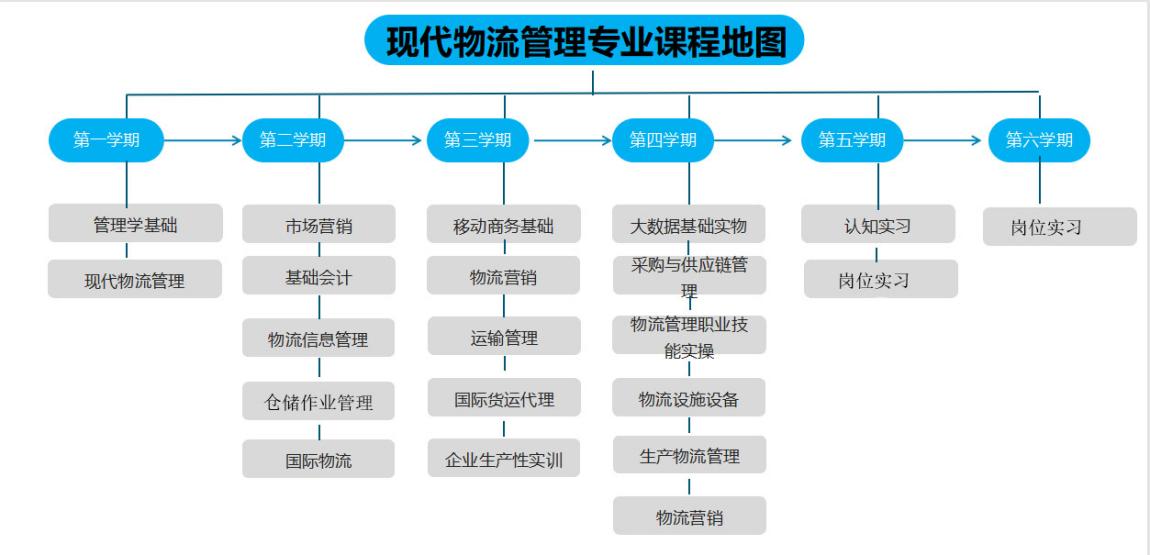 十、附录（详见人才培养方案EXCEL附表）附表一：教学进程表附表二：教学时间分配表附表三：物流管理专业课程结构分析表                         本方案制定者：数字商贸教研室执笔人：肖复兴、谭丽萍所属专业大类（代码）所属专业类（代码）对应行业主要职业类别主要岗位群或技术领域财经商贸大类（53）物流类（5308）批发零售；多式联运和运输代理业（58）；装卸搬运和仓储业（59）采购员；保管员；商品养护员；商品储运员；运输调度员；仓储主管；运输主管；物流销售主管；物流客户服务主管； 生产车间主管序号专业核心课程名称主要教学内容1仓储作业管理仓储的概念、入库作业组织、在库作业组织、出库作业组织、仓储管理信息技术、仓储成本管理、仓储绩效管理等2运输管理运输系统的构成要素、各种运输方式的技术经济特征、按合理的运输组织流程，处理货运组织工作、货物配载技术与配送线路优化方法等3采购与供应链管理供应链采购管理、供应链库存管理、供应链生产管理、供应链关系管理、供应链信息管理、供应链战略管理、供应链管理组织结构、供应链物流网络规划、供应链成本与绩效管理等4物流营销物流营销基础概述、物流营销市场分析、物流目标客户选择、物流服务项目开发、物流目标客户开发、物流营销策略制定、物流客户服务管理、物流营 销效等5物流成本管理 物流成本的构成与分类、物流成本的核算、基于作业成本法的物流成本核算、物流成本预算、物流成本预测与决策、物流成本分析、物流成本控制、物流成本管理绩效评价等6国际货运代理国际货运代理基础知识、国际海上货运代理、国际航空货运代理、国际多式联运等序号职业资格证书内涵要点适应工作岗位备注1物流管理职业技能中级证书配送、运输、采购、仓储、物流成本、物流营销物品采购、仓储管理、配送管理、运输管理、生产物流管理、国际货运代理、物流信息采集与处理中物联物流采购培训中心建议取得